Муниципальное общеобразовательное учреждение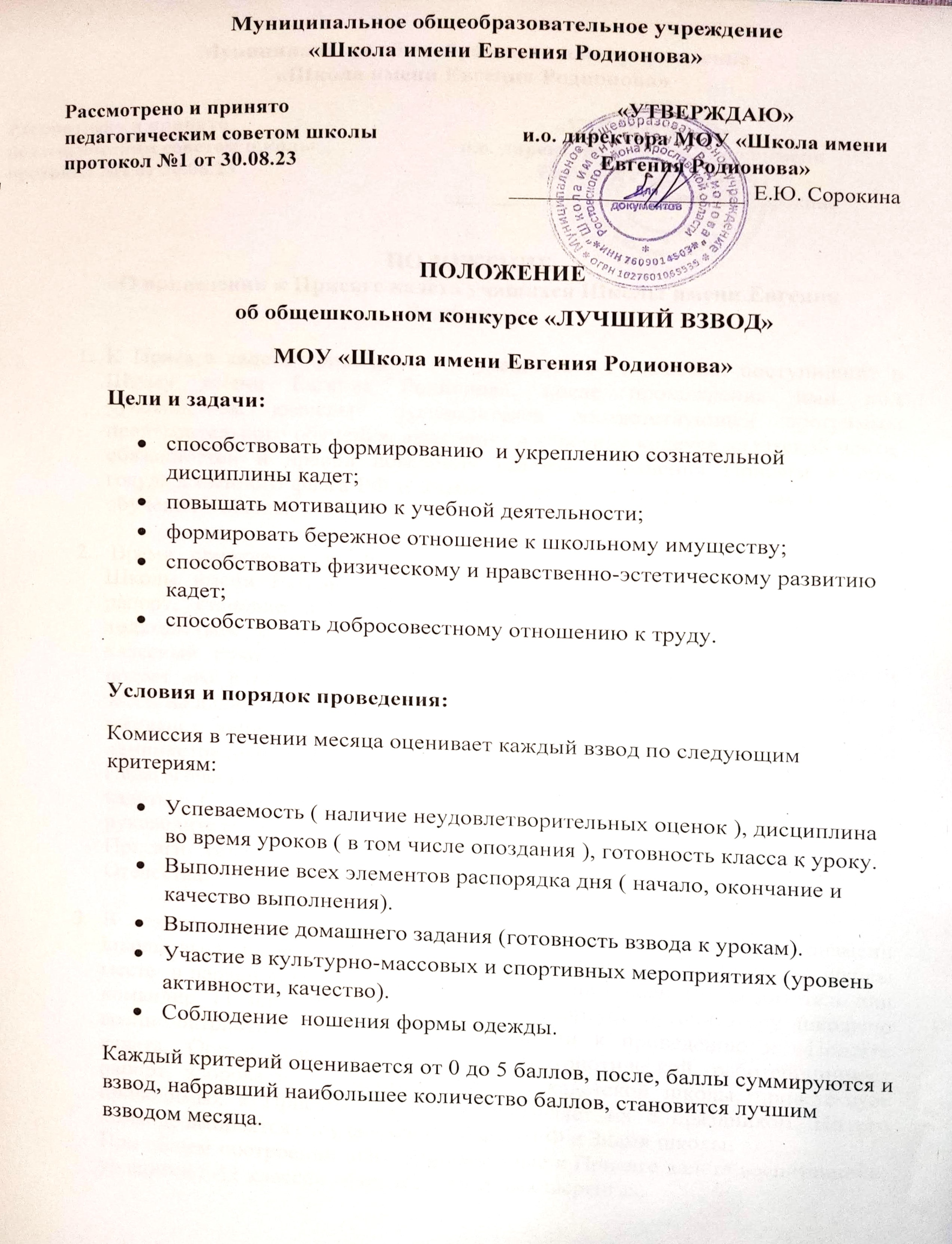 «Школа имени Евгения Родионова»ПОЛОЖЕНИЕоб общешкольном конкурсе «ЛУЧШИЙ ВЗВОД»МОУ «Школа имени Евгения Родионова»Цели и задачи:способствовать формированию  и укреплению сознательной дисциплины кадет;повышать мотивацию к учебной деятельности;формировать бережное отношение к школьному имуществу;способствовать физическому и нравственно-эстетическому развитию кадет;способствовать добросовестному отношению к труду.Условия и порядок проведения:Комиссия в течении месяца оценивает каждый взвод по следующим критериям:Успеваемость ( наличие неудовлетворительных оценок ), дисциплина во время уроков ( в том числе опоздания ), готовность класса к уроку.Выполнение всех элементов распорядка дня ( начало, окончание и качество выполнения).Выполнение домашнего задания (готовность взвода к урокам).Участие в культурно-массовых и спортивных мероприятиях (уровень активности, качество).Соблюдение  ношения формы одежды.Каждый критерий оценивается от 0 до 5 баллов, после, баллы суммируются и взвод, набравший наибольшее количество баллов, становится лучшим взводом месяца.	Итоги подводятся 1-го числа каждого месяца. Результаты каждого взвода представляются на стенде «Рейтинг классов»Состав комиссии:Директор школы Заместитель директора по УВРЗаместитель директора по ВРПреподаватель ОБЖ  Военный воспитатель Председатель Совета Командиров Командиры взводовНаграждение:Лучший взвод по итогам года получает переходящий кубок.Рассмотрено и принятопедагогическим советом школы протокол №1 от 30.08.23«УТВЕРЖДАЮ»и.о. директора МОУ «Школа имени Евгения Родионова»_____________________	Е.Ю. Сорокина5взвод6взвод7взвод8взвод9взвод10взвод11взводУспеваемость АУспеваемость БДисциплина во время урока АДисциплина во время урока БГотовность взвода к занятиямАГотовность взвода к занятиямБВыполнение элементов распорядка дняАВыполнение элементов распорядка дняБУчастие во внеклассных мероприятияхАУчастие во внеклассных мероприятияхБСоблюдение правил ношения формы одеждыАСоблюдение правил ношения формы одеждыБОбщее количество балловАОбщее количество балловБМестоАМестоБ